План работыродительского контроля за организацией горячего питания МБДОУ «Детский сад № 25» на	 2023-2024 уч.год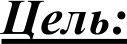 создание условий, способствующих укреплению здоровья, формированию навыков правильного питания.Основные задачи:оценка благоприятных условий для организации рационального питания воспитанников; решение вопросов качественного и здорового питания воспитанников;пропаганда основ здорового питания среди родителей и детей;  повышение культуры питания;контроль за обеспечением санитарно-гигиенической безопасности питания;контроль за соответствием меню с реализуемыми блюдами;информирование родителей на родительских собраниях;помощь классным руководителям в организации мероприятий по пропаганде здорового питания среди обучающихся и родителей.Подготовили:Зам.зав. по ВМРИглакова М.Н.		___________Печенкина Л.И.	___________ УТВЕРЖДАЮ: Заведующий МБДОУ «Детский сад № 25»  ____________ Е. В. Дееваприказ  № __________ от «___» ___________20231.Организационно-аналитическая  работа1.Организационно-аналитическая  работа1.Организационно-аналитическая  работаОсновные мероприятияСрокиИсполнителиНазначение членовинициативной группыРодительского контроляоктябрь 2023Родители (законныепредставители) воспитанников, заместитель заведующего по АХРИздание приказа о создании комиссии по контролю за качеством питания обучающихся в МБДОУ «Детский сад № 25» Определение обязанностей членов родительского контроля за питанием. Рассмотрение плана работы комиссии родительского контроля за питаниемоктябрь 2023Родители (законныепредставители) воспитанников, заместитель заведующего по АХРРазмещение плана мероприятий на сайте ДОУоктябрь 2023Родители (законныепредставители) воспитанников, заместитель заведующего по АХРПроведение мониторинга за организацией	горячегопитания в МБДОУ «Детский сад № 25» Проверка соответствия: - закладки продуктов, - приготовления блюд в соответствии с технологическими картами, - выхода готовых блюд, - вкусовые качества блюд утвержденного менюноябрь 2023 по согласованию с заведующим МБДОУ «Детский сад № 25»Члены РодительскогоконтроляПроведение мониторинга за организацией	горячегопитания в МБДОУ «Детский сад № 25» Проверка соответствия: - закладки продуктов, - приготовления блюд в соответствии с технологическими картами, - выхода готовых блюд, - вкусовые качества блюд утвержденного меню1 неделя корпус 1Члены РодительскогоконтроляПроведение мониторинга за организацией	горячегопитания в МБДОУ «Детский сад № 25» Проверка соответствия: - закладки продуктов, - приготовления блюд в соответствии с технологическими картами, - выхода готовых блюд, - вкусовые качества блюд утвержденного меню2 неделя корпус 2Члены РодительскогоконтроляПроведение мониторинга за организацией	горячегопитания в МБДОУ «Детский сад № 25» Проверка соответствия: - закладки продуктов, - приготовления блюд в соответствии с технологическими картами, - выхода готовых блюд, - вкусовые качества блюд утвержденного меню3 неделя корпус 3Члены РодительскогоконтроляПроведение мониторинга за организацией	горячегопитания в МБДОУ «Детский сад № 25» Проверка соответствия: - закладки продуктов, - приготовления блюд в соответствии с технологическими картами, - выхода готовых блюд, - вкусовые качества блюд утвержденного менюянварь 2023 по согласованию с заведующим Члены РодительскогоконтроляПроведение мониторинга за организацией	горячегопитания в МБДОУ «Детский сад № 25» Проверка соответствия: - закладки продуктов, - приготовления блюд в соответствии с технологическими картами, - выхода готовых блюд, - вкусовые качества блюд утвержденного меню2 неделя корпус 1Члены РодительскогоконтроляПроведение мониторинга за организацией	горячегопитания в МБДОУ «Детский сад № 25» Проверка соответствия: - закладки продуктов, - приготовления блюд в соответствии с технологическими картами, - выхода готовых блюд, - вкусовые качества блюд утвержденного меню3 неделя корпус 2Члены РодительскогоконтроляПроведение мониторинга за организацией	горячегопитания в МБДОУ «Детский сад № 25» Проверка соответствия: - закладки продуктов, - приготовления блюд в соответствии с технологическими картами, - выхода готовых блюд, - вкусовые качества блюд утвержденного меню4 неделя корпус 3Члены РодительскогоконтроляПроведение мониторинга за организацией	горячегопитания в МБДОУ «Детский сад № 25» Проверка соответствия: - закладки продуктов, - приготовления блюд в соответствии с технологическими картами, - выхода готовых блюд, - вкусовые качества блюд утвержденного менюмарт 2023 по согласованию с заведующим Члены РодительскогоконтроляПроведение мониторинга за организацией	горячегопитания в МБДОУ «Детский сад № 25» Проверка соответствия: - закладки продуктов, - приготовления блюд в соответствии с технологическими картами, - выхода готовых блюд, - вкусовые качества блюд утвержденного меню1 неделя корпус 1Члены РодительскогоконтроляПроведение мониторинга за организацией	горячегопитания в МБДОУ «Детский сад № 25» Проверка соответствия: - закладки продуктов, - приготовления блюд в соответствии с технологическими картами, - выхода готовых блюд, - вкусовые качества блюд утвержденного меню2 неделя корпус 2Члены РодительскогоконтроляПроведение мониторинга за организацией	горячегопитания в МБДОУ «Детский сад № 25» Проверка соответствия: - закладки продуктов, - приготовления блюд в соответствии с технологическими картами, - выхода готовых блюд, - вкусовые качества блюд утвержденного меню3 неделя корпус 3Члены РодительскогоконтроляСоблюдение санитарно - противоэпидемиологическо го режима на пищеблокев течение годапо согласованию с заведующим ДОУЧлены РодительскогоконтроляСоблюдение личной гигиены воспитанников перед приемом пищив течение годапо согласованию с заведующим ДОУЧлены РодительскогоконтроляКонтроль за соблюдением норм личной гигиены работниками пищеблокав течение годапо согласованию с заведующим ДОУЧлены РодительскогоконтроляКонтроль за организацией проведения приема пищи воспитанниками: соблюдение графиков питанияв течение годапо согласованию с заведующим ДОУЧлены РодительскогоконтроляСобрания по итогам контроля«Организация питания воспитанников», «Соблюдение санитарно-гигиенических норм» Декабрь, апрельЗаведующий, члены Родительского контроля,Заместитель заведующего по АХРОбновление информации на официальной страничке в сети интернет и социальных сетях ДОУв течение годаАдминистратор сайта Иглакова М.Н.Методическое обеспечениеМетодическое обеспечениеМетодическое обеспечениеОрганизация консультацийПедагогов групп по темам:«Культура приема пищи. Культурно-гигиенические навыки воспитанников», «Соблюдение санитарно-гигиенических требований»в течение годаМетодическая службаРабота по воспитанию культуры питания, пропаганде здорового образажизни среди воспитанниковРабота по воспитанию культуры питания, пропаганде здорового образажизни среди воспитанниковРабота по воспитанию культуры питания, пропаганде здорового образажизни среди воспитанниковПроведение тематических занятий:«Режим питания и егозначение»;«Культура приема пищи»;«Острые кишечные заболевания и их профилактика»;«Чтоб здоровым стать ты мог, пей скорей фруктовый сок»;«Что мы едим?»;«Вредные продукты»в течение годаВоспитатели групп,медицинский работникИсследовательский проект  для детей старшего дошкольного возрастапо теме: «О вкусной и здоровой и здоровой пище»апрельМетодическая служба, воспитатели группСмотр фотографий ирецептов групп дошкольного возраста: «Любимое блюдо нашей семьи»майМетодическая служба, воспитатели группРабота по воспитанию культуры питания, пропаганде здорового образа жизни среди родителейРабота по воспитанию культуры питания, пропаганде здорового образа жизни среди родителейРабота по воспитанию культуры питания, пропаганде здорового образа жизни среди родителейВыступления на родительских собраниях по темам:«Совместная работа семьи и ДОУ по формированию здорового питания увоспитанников»«Профилактика заболеваний ЖКТ у детей и детей»;«Повышение иммунитета с помощью полезных продуктов питания»в течение годаМетодическая служба, члены родительского контроля, медицинский работник